DRUMOIG WILDLIFE QUIZ (5) – 20 September 2018In the event that more than one entry has the highest points then the entries will be put into a draw and the winner will then be chosen. If your entry is put in the draw please put your name below:No.QuestionQuestionQuestionAnswerPoints1.What is the name of the shallow depression that hares use to give birth to their young?What is the name of the shallow depression that hares use to give birth to their young?What is the name of the shallow depression that hares use to give birth to their young?2.Name these members of the tit family (1 point for each)Name these members of the tit family (1 point for each)Name these members of the tit family (1 point for each)Name these members of the tit family (1 point for each)Name these members of the tit family (1 point for each)2.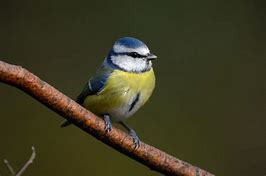 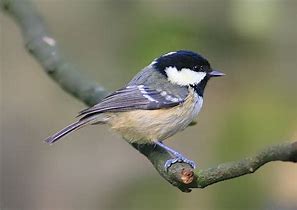 Answera)a)b)b)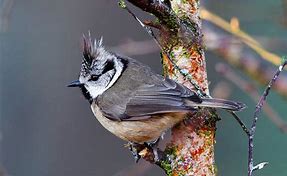 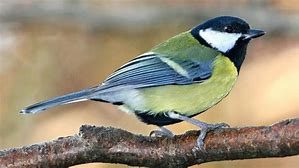 Answerc)c)d)d)3.What is a young deer called?What is a young deer called?What is a young deer called?4.The Butterfly Conservation celebrated a special anniversary this year.  How many years was it?a. 25    b. 50c. 75The Butterfly Conservation celebrated a special anniversary this year.  How many years was it?a. 25    b. 50c. 75The Butterfly Conservation celebrated a special anniversary this year.  How many years was it?a. 25    b. 50c. 755.AnswerName these shrubs (1 point for each)Name these shrubs (1 point for each)Name these shrubs (1 point for each)Name these shrubs (1 point for each)5.Answer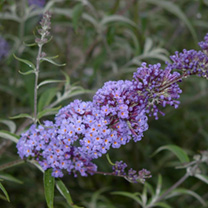 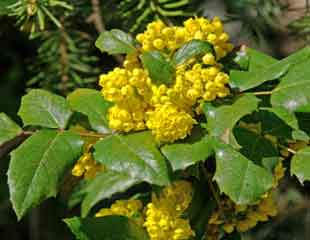 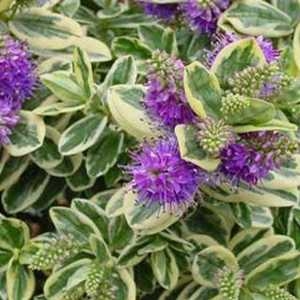 5.Answera)b)b)c)6.What is the collective name for a group of Owls?What is the collective name for a group of Owls?What is the collective name for a group of Owls?7.What is this insect called? HornetCommon Banded HoverflyWaspWhat is this insect called? HornetCommon Banded HoverflyWaspWhat is this insect called? HornetCommon Banded HoverflyWasp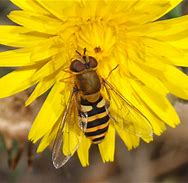 8.What is a female hedgehog called?What is a female hedgehog called?What is a female hedgehog called?9.What bird can climb up a tree but can’t climb down it?What bird can climb up a tree but can’t climb down it?What bird can climb up a tree but can’t climb down it?10.How can you tell a stoat from a weasel?How can you tell a stoat from a weasel?How can you tell a stoat from a weasel?How can you tell a stoat from a weasel?